Анкета «Школа для родителей»Уважаемые родители! Для того чтобы понять ваши интересы, потребности и пожелания мы предлагаем ответить на вопросы ниже. Вариантов ответов может быть несколько.Какие темы лекций, занятий Вам интересны?Развитие ребенкаРазвитие движенияРазвитие речиИнтеллектуальное развитиеЭмоционально – волевое развитиеДругое________________________________________________________________________________ЗдоровьеОсобенности диагнозаМедицинские аспекты питанияНарушения снаЛФКАроматерапияПрофилактика заболеванийДругое________________________________________________________________________________Поведение и воспитаниеИстерикиАгрессивное поведениеПравила и запретыАдаптация к новым условиям (поход в гости, поход к врачу, детский сад, школа)СтрахиТревожный ребенокДругое________________________________________________________________________________ОтношенияБратья и сестры особенных детейОтношения в пареОтношения в семьеОтношения с бабушками и дедушкамиОтношения со сверстниками (в детском саду, в школе, на площадке)Другое______________________________________________________________Навыки самообслуживания и режимные моментыКак наладить режим дня ребенкаГоршок в жизни ребенкаКак наладить сон ребенка КормлениеОдеваниеГигиена (купание, мытье рук, чистка зубов)Другие______________________________________________________________________________________________________________________________________________________________________ДосугСовместные мастер – классы для взрослого и ребенка (онлайн - формат)Совместные игры - занятия для взрослого и ребенка (онлайн - формат)Другие вопросыЮридические вопросыТехнические средства реабилитации Групповые встречи клуба «Мамин ресурс»Встреча «Я хотела по-другому» с психологомАрт – терапия с психологомВстреча «Где найти ресурс?»Группы поддержки, знакомство с другими мамами, обмен опытомИндивидуальные консультации с психологом для мамМы приглашаем вас стать спикером для встреч мам особенных детей!Отметьте, если Вы готовы:поделиться своими знаниями и умениями в своей областипровести мастер-класс, лекцию, игруУкажите тему_____________________________________________________Спасибо за ваши ответы!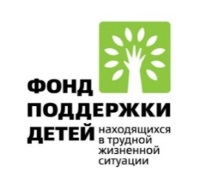 Проект Реабилитационного центра «Адели» «Организация деятельности социальной службы «Микрореабилитационный центр»при поддержке Фонда поддержки детей, находящихся в трудной жизненной ситуации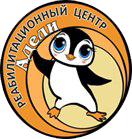 